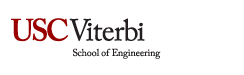 CSCI-570: Analysis of AlgorithmsUnits: Fall 2017—Vary—Vary: IMPORTANT: The general formula for contact hours is as follows:Courses must meet for a minimum of one 50 minute session per unit per week over a fifteen-week semester.  Standard fall and spring sessions require a final summative experience during the University scheduled final exam day and time.(Please refer to the Contact Hours Reference, located at arr.usc.edu/services/curriculum/resources.html.)Location: http://www-bcf.usc.edu/~adamchik/570/Instructor: Office: Prof. Victor AdamchikOffice Hours: TBAContact Info: adamchik@usc.eduTeaching Assistant: Office: Office Hours: Contact Info: IT Help: Hours of Service: Contact Info: Course DescriptionExplores fundamental algorithm design techniques such as greedy, divide and conquer, dynamic programming, the network flow for efficient algorithm construction. Examples include sorting, searching , string, graph, approximation, and linear programming algorithms.Learning ObjectivesUnderstanding of the design and analysis on algorithms for a variety of problemsDevelop skills to reason about and prove properties of algorithms such as their correctness and running time.Use the concept of approximation to find efficient algorithms for hard problems.Use the theory of NP-completeness and other lower bounding techniques to argue for the difficulty of some problems.	  Prerequisite(s): TBACo-Requisite(s): TBAConcurrent Enrollment: TBARecommended Preparation: TBACourse NotesFinal grades for the course will be determined by a curve. We will compute the letter grade cutoffs by setting the mean score to be equal a B-.Technological Proficiency and Hardware/Software RequiredNA. Required Readings and Supplementary MaterialsAlgorithm Design by Jon Kleinberg and Eva TardosDescription and Assessment of Assignments There will be weekly homework assignments. We want you to submit your homework solutions via Desire2learn: http://courses.uscden.net. Homework assignments are assigned on a weekly basis. Homework assignments are collected, graded and returned to students but homework grades do not count towards final grades as indicated in the grading breakdown. Students are highly encouraged to submit homework assignments for grading since this provides them an opportunity to receive feedback on their work before exams. Also, homework assignments contain questions from previous exams and help familiarize students with the types of questions they can expect on exams. No late homework will be accepted unless approval is granted from the instructor in advanceGrading Scale Final grades for the course will be determined by a curve.Assignment RubricsAssignment Submission PolicyWe want you to submit your homework solutions via Desire2learn: http://courses.uscden.net.. Grading TimelineAdditional PoliciesNo late homework will be accepted unless approval is granted from the instructor in advance.Course Schedule: A Weekly BreakdownStatement on Academic Conduct and Support SystemsAcademic Conduct:Plagiarism – presenting someone else’s ideas as your own, either verbatim or recast in your own words – is a serious academic offense with serious consequences. Please familiarize yourself with the discussion of plagiarism in SCampus in Part B, Section 11, “Behavior Violating University Standards” https://policy.usc.edu/scampus-part-b/.   Other forms of academic dishonesty are equally unacceptable.  See additional information in SCampus and university policies on scientific misconduct, http://policy.usc.edu/scientific-misconduct.Support Systems:Student Counseling Services (SCS) - (213) 740-7711 – 24/7 on callFree and confidential mental health treatment for students, including short-term psychotherapy, group counseling, stress fitness workshops, and crisis intervention. https://engemannshc.usc.edu/counseling/National Suicide Prevention Lifeline - 1-800-273-8255Provides free and confidential emotional support to people in suicidal crisis or emotional distress 24 hours a day, 7 days a week. http://www.suicidepreventionlifeline.orgRelationship and Sexual Violence Prevention Services (RSVP) - (213) 740-4900 - 24/7 on callFree and confidential therapy services, workshops, and training for situations related to gender-based harm. https://engemannshc.usc.edu/rsvp/Sexual Assault Resource CenterFor more information about how to get help or help a survivor, rights, reporting options, and additional resources, visit the website: http://sarc.usc.edu/Office of Equity and Diversity (OED)/Title IX Compliance – (213) 740-5086Works with faculty, staff, visitors, applicants, and students around issues of protected class. https://equity.usc.edu/Bias Assessment Response and SupportIncidents of bias, hate crimes and microaggressions need to be reported allowing for appropriate investigation and response. https://studentaffairs.usc.edu/bias-assessment-response-support/The Office of Disability Services and Programs Provides certification for students with disabilities and helps arrange relevant accommodations. http://dsp.usc.eduStudent Support and Advocacy – (213) 821-4710Assists students and families in resolving complex issues adversely affecting their success as a student EX: personal, financial, and academic. https://studentaffairs.usc.edu/ssa/Diversity at USC Information on events, programs and training, the Diversity Task Force (including representatives for each school), chronology, participation, and various resources for students. https://diversity.usc.edu/USC Emergency InformationProvides safety and other updates, including ways in which instruction will be continued if an officially declared emergency makes travel to campus infeasible, http://emergency.usc.eduUSC Department of Public Safety  – 213-740-4321 (UPC) and 323-442-1000 (HSC) for 24-hour emergency assistance or to report a crime. Provides overall safety to USC community. http://dps.usc.eduTopics/Daily ActivitiesReadings and Homework Deliverable/ Due DatesWeek 1intro, stable matchingReading: chapter 1
Home assignment 1Week 2Review of algorithm analysis and basic graph algorithmsReading: chapters 2, 3Home assignment 2Week 3Heaps, Huffman code, MST, Union-FindReading: chapters 4Home assignment 3Week 4amortized cost, shortest pathReading: chapters 4Home assignment 4Week 5divide and conquer, master theoremReading: chapters 5Home assignment 5Week 6Exam 1Week 7Dynamic ProgrammingReading: chapters 6Home assignment 6Week 8Dynamic ProgrammingReading: chapters 6Home assignment 7Week 9Network FlowReading: chapters 7Home assignment 8Week 10Network FlowReading: chapters 7Home assignment 9Week 11Exam 2Week 12NP-completenessReading: chapters 8Home assignment 10Week 13NP-completenessReading: chapters 8Home assignment 11Week 14Approximation AlgorithmsReading: chapters 11Home assignment 12Week 15Exam 3FINALThere is no final exam  